ОТЧЕТ
о проведении мероприятий в рамках межшкольного 
взаимодействия по вопросам организации и проведения ГИА и по повышению качества образования в ОО в 1-11 классах 20.12.2023 годаМБОУ СОШ 18Дата проведения мероприятия: 20.12.2023Название мероприятия: заседание совета по сетевому взаимодействиюФорма проведения: конференция на платформе «Сферум»Вопросы ГИА-9 и/или ГИА-11, по  повышению качества образования в ОО: Обсуждение плана мероприятий межшкольного взаимодействия на 2023-2024 учебный год.Планирование совместного заседания методических объединений.Подготовка к ОГЭ - перекрестные консультации: информатика; обществознание.Лабораторно-практические занятия, практикумы: информатика, физика, химияРассмотренные вопросы:1.	Обсуждение плана мероприятий межшкольного взаимодействия на 2023-2024 учебный год.2.	На базе МБОУ СОШ 18 запланировано провести  совместное заседания методических объединений учитель МБОУ СОШ 18 и МБОУ ООШ 19. На заседаниях рассмотреть вопросы: по повышению качества образования; оценивания различных видов работ по предметам; подготовки к ГИА.3.	Подготовка к ОГЭ - перекрестные консультации: информатика; обществознание. Запланировать перекрестные консультации: по обществознанию - разбор 21 задания; по информатике – 1-10 заданий.Участники мероприятия (категории участников):Фактическое число участников: 3.Фотоотчет о проведении мероприятия: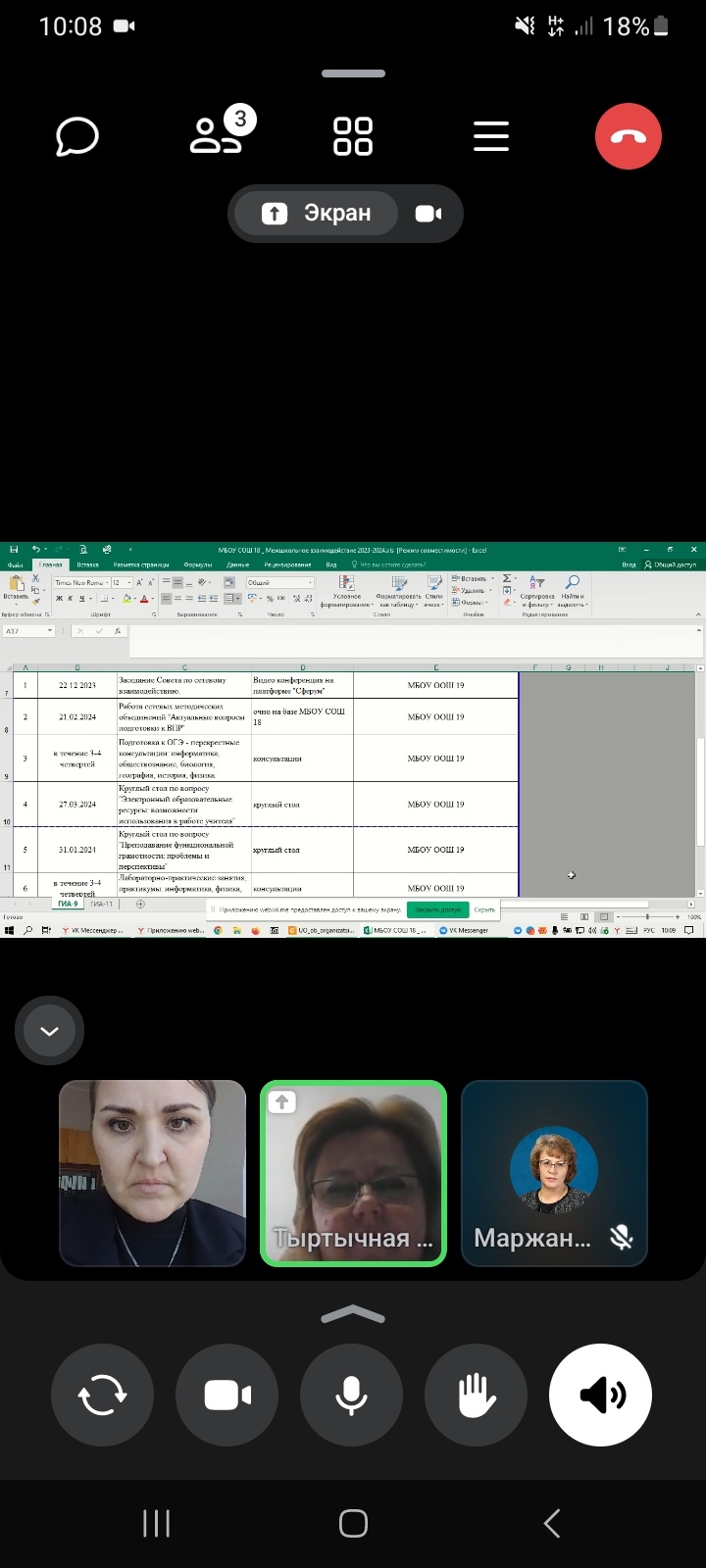 ОТЧЕТ
о проведении мероприятий в рамках межшкольного 
взаимодействия по вопросам организации и проведения ГИА и по повышению качества образования в МБОУ СОШ 68 в 1-11 классахв декабре 2023 (2024) года(месяц)МБОУ СОШ 68 Дата проведения мероприятия:25.12.2023 г.Название мероприятия: Готовимся  к  ЕГЭ с профи Форма проведения: КонсультацияВопросы ГИА-9 и/или ГИА-11, по повышению качества образования в МБОУ СОШ 68:- организационная , техническая и техническое сопровождение ГИА-9 и ГИА -11.Рассмотренные вопросы:1) Разработка и внедрение индивидуальных карт учета и результаты учащихся ГИА-9, ГИА-11.2) Создание мобильных групп по предметам.Участники мероприятия (категории участников):Фактическое число участников: 26.ОТЧЕТ
о проведении мероприятий в рамках межшкольного 
взаимодействия по вопросам организации и проведения ГИА и по повышению качества образования в ОО в 1-9 классах в декабре 2023    годаОО  МБОУ ООШ 7Дата проведения мероприятия:  26.12.2023 Название мероприятия:  Формирование функциональной грамотности у обучающихся с ОВЗ.Форма проведения: Презентация. Обмен педагогическим опытом Вопросы ГИА-9 , по повышению качества образования в ОО: Проведение интегрированных уроков и мероприятий , сочетание образовательных и воспитательных задач, направленных на развитие функциональной грамотности у обучающихся с ОВЗ.Рассмотренные вопросы:1) Преемственность начального и основного общего образования2) Взаимосвязь урочной и коррекционной работы, направленной на овладение навыками функциональной грамотностиУчастники мероприятия (категории участников):Фактическое число участников: 12 .Фотоотчет о проведении мероприятия: прилагаетсяПедагог- психолог Щербань Н.М. представляет презентацию «Формирование  функциональной грамотности у обучающихся с ОВЗ»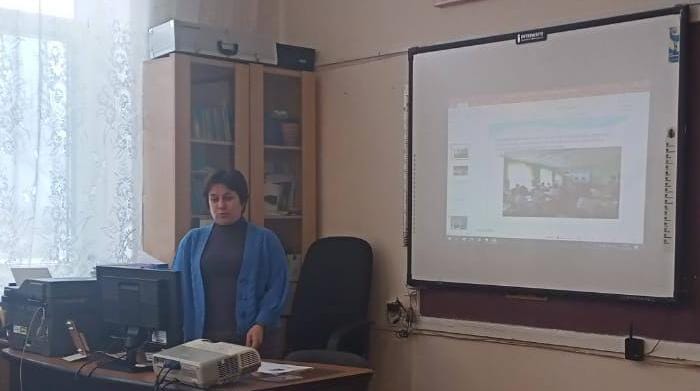   Формирование функциональной грамотности у обучающихся с ОВЗ (фрагмент презентации)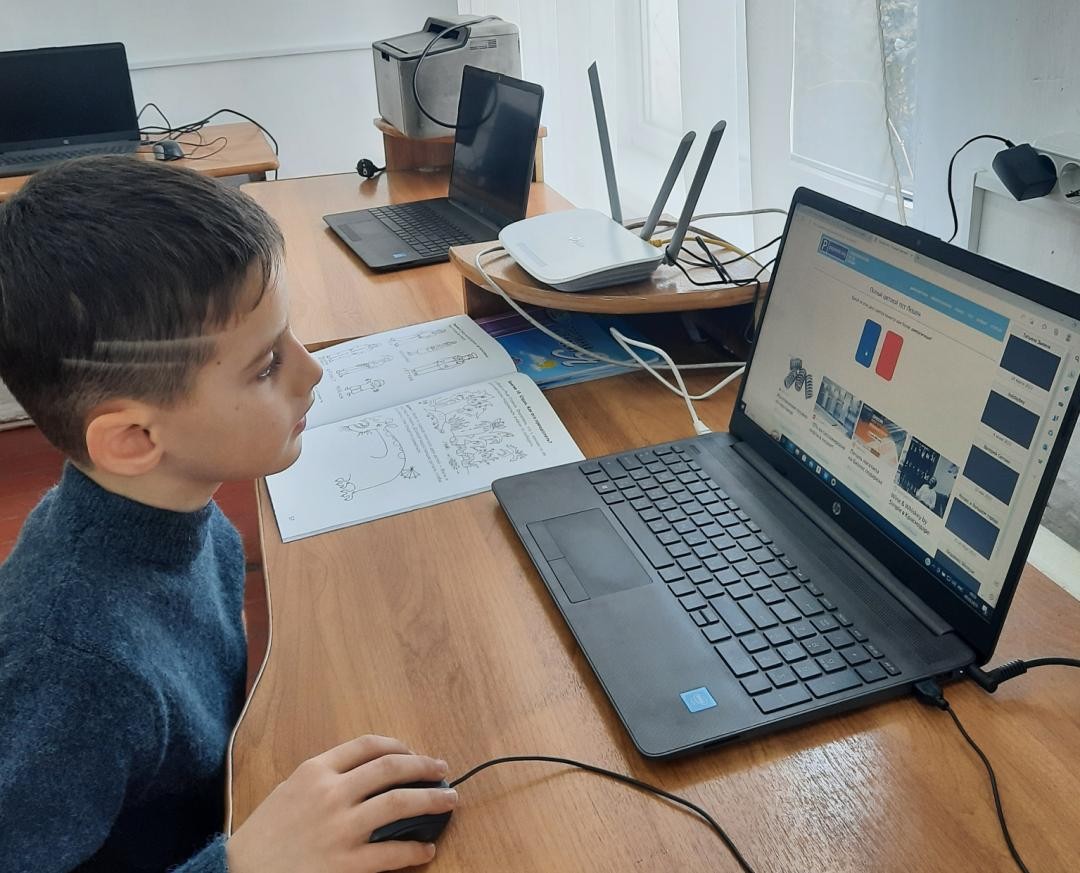 Категории участниковФактическое число участниковФ.И.О.Заместитель директора по УВР МБОУ СОШ 181Тыртычная Т.А.Заместитель директора по УВР МБОУ ООШ 191Тихоненко М.А.Заместитель директора по УМР 1Щамхалова М.М.Итого3 человекаКатегории участниковФактическое число участниковФ.И.О.Учащиеся 11 «А» кл.26Беспалов Михаил ЮрьевичИтогочеловекКатегории участниковФактическое число участниковФ.И.О.Заместитель  директора по УВР МБОУ ООШ 7         1Позднякова Н.П.Заместитель директора по УВР МБОУ ООШ 281Клещёва Т.А.Педагог-психолог МБОУ ООШ 71Щербань Н.М.Учителя МБОУ ООШ 75Верис Ю.М., Макарова М.В., Бабаева С.Э., Васильева М.Ф., Машкова Л.А.Учителя МБОУ ООШ 284Мелетлян А.А.,Терзян М.К., Гущян А.Е. Калайджян И.С.Итого12 человек